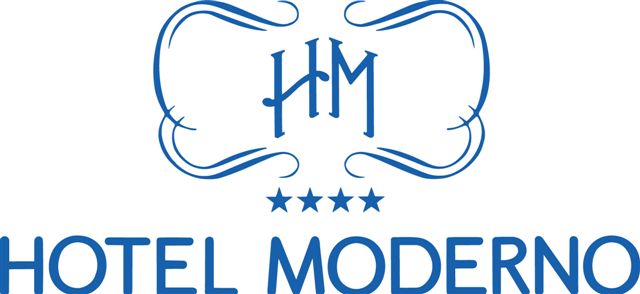 To be sent by email: info@hotelmoderno.itCONGRESS   Burkholderia 13 – 17 MAY 2024Guest Name: Telephone number:Number of guests:  Date Arrival: Date Departure:	 Number of Nights : Type of room : RATES RESERVED FOR CONGRESS :- ECONOMY DOUBLE ROOM FOR SINGLE USE: Euro 135,00 BB- STANDARD DOUBLE ROOM FOR SINGLE USE: Euro 150,00 BB- DELUXE DOUBLE ROOM FOR SINGLE USE: Euro 175,00 BBRates per room, per night, 10% Vat, Wi fi and buffet breakfast included.Check in time .mCheck out time .mCancellation policy: until 07 April 2024 no penalty, then 100%.To guarantee the reservation please note the following credit card detailsCredit card (VISA, AMEX, DINERS, etc.): __________________Number: _____________________________________________Expiry date (month and year): __________________Holder (surname and name): __________________________________________________________________Signature: ___________________________________________________________________________For more information, please contact us to the number +39 0382 303401 or by mail info@hotelmoderno.it Best regardsReservation Dep.Hotel Moderno ****41,Vittorio Emanuele streetPavia